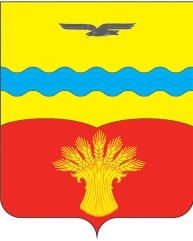 Совет депутатовмуниципального образования Кинзельский сельсоветКрасногвардейского районаОренбургской областичетвертого созывас. КинзелькаРЕШЕНИЕ05.07.2021                                                                                           № 8/2О внесении изменений и дополнений в решение Совета депутатов муниципального образования Кинзельский сельсовет от  23.12.2020 № 4/3 «О бюджете муниципального образования Кинзельский сельсовет на 2021 год и на плановый период 2022 и 2023 годов»В соответствии с Бюджетным кодексом Российской Федерации, Уставом муниципального образования Кинзельский сельсовет Красногвардейского района Оренбургской области, Положением «О бюджетном процессе в муниципальном образовании Кинзельский сельсовет»,  Совет депутатов РЕШИЛ:1. Внести в решение Совета депутатов муниципального образования Кинзельский сельсовет Красногвардейского   района  Оренбургской области от 23.12.2020г.№ 4/3 «О бюджете муниципального образования Кинзельский сельсовет на 2021 год и на плановый период 2022 и 2023 годов» изменения  и   дополнения     согласно     приложению.2. Установить, что настоящее решение вступает в силу после обнародования.3. Возложить контроль   за      исполнением    настоящего решения на постоянную        комиссию        по     вопросам     финансово –экономического развития и сельскому хозяйству.Председатель Совета депутатов                                           Т.Н. ЮркоГлава сельсовета                                                                     Г.Н. Работягов Разослано: в дело, администрации района, прокуратуру района, финансовомуотделу.Приложение к решению Совета депутатовмуниципального образования Кинзельский сельсоветот 05.07.2021  № 8/2Изменения и дополнения, вносимые в решение Совета депутатов муниципального образования Кинзельский сельсовет от 23.12.2020 № 4/3 «О бюджете муниципального образования Кинзельский сельсовет на 2021 год и на плановый период 2022 и 2023 годов»  Приложения 5 - 7, 9  изложить в новой редакции.         Приложение № 5к бюджету муниципального образования Кинзельский сельсовет на 2021 год и на плановый период 2022 и 2023 годов(в редакции решения Советадепутатов муниципального образованияКинзельский сельсоветот 05.07 2021 № 8/2)Распределение бюджетных ассигнований бюджета поселения по разделам и подразделам классификации расходов бюджета поселения на 2021 год и на плановый период 2022 и 2023 годов                (тыс. рублей)Приложение № 6к бюджету муниципального образования Кинзельский сельсовет на 2021 год и на плановый период 2022 и 2023 годов(в редакции решения Советадепутатов муниципального образованияКинзельский сельсоветот 05.07 2021 № 8/2)Ведомственная структура расходов бюджета поселения на 2021 год и на плановый период 2022 и 2023 годов       (тысяч рублей)Приложение № 7к бюджету муниципального образования Кинзельский сельсовет на 2021 год и на плановый период 2022 и 2023 годов(в редакции решения Советадепутатов муниципального образованияКинзельский сельсоветот 05.07 2021 № 8/2)Распределение бюджетных ассигнований бюджета поселения по разделам, подразделам, целевым статьям (муниципальным программам и непрограммным направлениям деятельности), группам и подгруппам видам расходов классификации расходов на 2021 год и на плановый период 2022 и 2023 годов        (тысяч рублей)Приложение № 9к бюджету муниципального образования Кинзельский сельсовет на 2021 год и на плановый период 2022 и 2023 годов(в редакции решения Советадепутатов муниципального образованияКинзельский сельсоветот 05.07 2021 № 8/2Распределение бюджетных ассигнований бюджета поселения по целевым статьям (муниципальным программам и непрограммным направлениям деятельности), разделам, подразделам, группам и подгруппам видов расходов классификации расходов на 2021 год и на плановый период 2022 и 2023 годов(тысяч рублей)Наименование РзПр2021г2022г2022г2023г1234556Общегосударственные вопросы01004032,03467,03467,03386,8Функционирование высшего должностного лица субъекта Российской Федерации и муниципального образования0102691,0691,0691,0691,0Функционирование Правительства Российской Федерации, высших  исполнительной органов государственной власти субъектов Российской Федерации, местных администраций01043341,02776,02776,02695,8Национальная оборона0200102,0103,0103,0107,1Мобилизационная и вневойсковая подготовка0203102,0103,0103,0107,1Национальная безопасность и правоохранительная деятельность03001390,01275,01275,01340,0Защита населения и территории от чрезвычайных ситуаций природного и техногенного характера, пожарная безопасность03101385,01270,01270,01335,0Другие вопросы в области национальной безопасности и правоохранительной деятельности03145,05,05,05,0Национальная экономика0400939,8585,7585,7608,3Дорожное хозяйство (дорожные фонды)0409839,8565,7565,7588,3Другие вопросы в области национальной экономики0412100,020,020,020,0Жилищно-коммунальное хозяйство05004195,72539,22539,25640,6Жилищное хозяйство050130,035,035,040,0Коммунальное хозяйство05022209,61559,21559,24525,6Благоустройство05031956,1945,0945,01075,0Культура,  кинематография08002796,82601,82601,82696,8Культура 08012796,82601,82601,82696,8Физическая культура и спорт1100100,0109,2109,2169,2Физическая культура 1101100,0109,2109,2169,2Межбюджетные трансферты общего характера бюджетам бюджетной системы Российской Федерации140091,622,322,322,3Прочие межбюджетные трансферты140391,622,322,322,3Условно утвержденные расходы0,0271,8729,7729,7ВСЕГО РАСХОДОВ13647,910975,010975,014700,8НаименованиеВедРзПрЦСРВР 2021год2022 год2023 год112333456789Администрация Кинзельского сельсоветаАдминистрация Кинзельского сельсовета01513647,910975,014700,8ОБЩЕГОСУДАРСТВЕННЫЕ ВОПРОСЫОБЩЕГОСУДАРСТВЕННЫЕ ВОПРОСЫ0150101014032,03467,03386,8Функционирование высшего должностного лица субъекта Российской Федерации и муниципального образованияФункционирование высшего должностного лица субъекта Российской Федерации и муниципального образования01501010102691,0691,0691,0Муниципальная программа "Устойчивое развитие  территории муниципального образования"Муниципальная программа "Устойчивое развитие  территории муниципального образования"0150101010231.0.00.00000691,0691,0691,0Подпрограмма "Обеспечение реализации муниципальной Программы "Устойчивое развитие территории  муниципального образования"Подпрограмма "Обеспечение реализации муниципальной Программы "Устойчивое развитие территории  муниципального образования"0150101010231.1.00.00000691,0691,0691,0Основное мероприятие "Содержание органов местного самоуправления"Основное мероприятие "Содержание органов местного самоуправления"0150101010231.1.01.00000691,0691,0691,0Глава муниципального образованияГлава муниципального образования0150101010231.1.01.10010691,0691,0691,0Расходы на выплаты персоналу государственных (муниципальных) органовРасходы на выплаты персоналу государственных (муниципальных) органов0150101010231.1.01.10010120691,0691,0691,0Функционирование Правительства Российской Федерации, высших исполнительных органов государственной власти субъектов Российской Федерации, местных администрацийФункционирование Правительства Российской Федерации, высших исполнительных органов государственной власти субъектов Российской Федерации, местных администраций015010101043341,02776,02695,8Муниципальная программа "Устойчивое развитие  территории муниципального образования"Муниципальная программа "Устойчивое развитие  территории муниципального образования"0150101010431.0.00.000003341,02776,02695,8Подпрограмма "Обеспечение реализации муниципальной Программы "Устойчивое развитие территории  муниципального образования"Подпрограмма "Обеспечение реализации муниципальной Программы "Устойчивое развитие территории  муниципального образования"0150101010431.1.00.000003341,02776,02695,8Основное мероприятие "Содержание органов местного самоуправления"Основное мероприятие "Содержание органов местного самоуправления"0150101010431.1.01.000003341,02776,02695,8Центральный аппаратЦентральный аппарат0150101010431.1.01.100203341,02776,02695,8Расходы на выплаты персоналу государственных (муниципальных) органовРасходы на выплаты персоналу государственных (муниципальных) органов0150101010431.1.01.100201201301,01296,01296,0Иные закупки товаров, работ и услуг для обеспечения государственных (муниципальных) нуждИные закупки товаров, работ и услуг для обеспечения государственных (муниципальных) нужд0150101010431.1.01.100202401790,01343,01262,8Уплата налогов, сборов и иных платежейУплата налогов, сборов и иных платежей0150101010431.1.01.10020850250,0137,0137,0НАЦИОНАЛЬНАЯ ОБОРОНАНАЦИОНАЛЬНАЯ ОБОРОНА015020202102,0103,0107,1Мобилизационная и вневойсковая подготовкаМобилизационная и вневойсковая подготовка01502020203102,0103,0107,1Муниципальная программа "Устойчивое развитие  территории муниципального образования"Муниципальная программа "Устойчивое развитие  территории муниципального образования"0150202020331.0.00.00000102,0103,0107,1Подпрограмма "Обеспечение реализации муниципальной Программы "Устойчивое развитие территории  муниципального образования"Подпрограмма "Обеспечение реализации муниципальной Программы "Устойчивое развитие территории  муниципального образования"0150202020331.1.00.00000102,0103,0107,1Основное мероприятие "Содержание органов местного самоуправления"Основное мероприятие "Содержание органов местного самоуправления"0150202020331.1.01.00000102,0103,0107,0Субвенции на осуществление первичного воинского учета на территориях, где отсутствуют военные комиссариатыСубвенции на осуществление первичного воинского учета на территориях, где отсутствуют военные комиссариаты0150202020331.1.01.51180102,0103,0107,1Расходы на выплаты персоналу государственных (муниципальных) органовРасходы на выплаты персоналу государственных (муниципальных) органов0150202020331.1.01.5118012099,099,0102,0Иные закупки товаров, работ и услуг для обеспечения государственных (муниципальных) нуждИные закупки товаров, работ и услуг для обеспечения государственных (муниципальных) нужд0150202020331.1.01.511802403,04,05,1НАЦИОНАЛЬНАЯ БЕЗОПАСНОСТЬ И ПРАВООХРАНИТЕЛЬНАЯ ДЕЯТЕЛЬНОСТЬНАЦИОНАЛЬНАЯ БЕЗОПАСНОСТЬ И ПРАВООХРАНИТЕЛЬНАЯ ДЕЯТЕЛЬНОСТЬ0150303031390,01275,01340,0Защита населения и территории от чрезвычайных ситуаций природного и техногенного характера, пожарная безопасностьЗащита населения и территории от чрезвычайных ситуаций природного и техногенного характера, пожарная безопасность015030303101385,01270,01335,0Муниципальная программа "Устойчивое развитие  территории муниципального образования"Муниципальная программа "Устойчивое развитие  территории муниципального образования"0150303031031.0.00.000001385,01270,01335,0Подпрограмма "Обеспечение безопасности жизнедеятельности населения в муниципальном образовании"Подпрограмма "Обеспечение безопасности жизнедеятельности населения в муниципальном образовании"0150303031031.3.00.000001385,01270,01335,0Основное мероприятие "Разработка и утверждение комплекса мер по обеспечению пожарной безопасности муниципальных учреждений и жилищного фонда"Основное мероприятие "Разработка и утверждение комплекса мер по обеспечению пожарной безопасности муниципальных учреждений и жилищного фонда"0150303031031.3.01.000001385,01270,01335,0Разработка и утверждение комплекса мер по обеспечению пожарной безопасности муниципальных учреждений и жилищного фондаРазработка и утверждение комплекса мер по обеспечению пожарной безопасности муниципальных учреждений и жилищного фонда0150303031031.3.01.600801385,01270,01335,0Иные закупки товаров, работ и услуг для обеспечения государственных (муниципальных) нуждИные закупки товаров, работ и услуг для обеспечения государственных (муниципальных) нужд0150303031031.3.01.600802401385,01270,01335,0Другие вопросы в области национальной безопасности и правоохранительной деятельностиДругие вопросы в области национальной безопасности и правоохранительной деятельности015030303145,05,05,0Муниципальная программа "Устойчивое развитие  территории муниципального образования"Муниципальная программа "Устойчивое развитие  территории муниципального образования"0150303031431.0.00.000005,05,05,0Подпрограмма "Обеспечение безопасности жизнедеятельности населения в муниципальном образовании"Подпрограмма "Обеспечение безопасности жизнедеятельности населения в муниципальном образовании"0150303031431.3.00.000005,05,05,0Основное мероприятие "Прочие мероприятия в области национальной безопасности и правоохранительной деятельности "Основное мероприятие "Прочие мероприятия в области национальной безопасности и правоохранительной деятельности "0150303031431.3.02.000005,05,05,0Прочие мероприятия в области национальной безопасности и правоохранительной деятельности Прочие мероприятия в области национальной безопасности и правоохранительной деятельности 0150303031431.3.02.600905,05,05,0Иные закупки товаров, работ и услуг для обеспечения государственных (муниципальных) нуждИные закупки товаров, работ и услуг для обеспечения государственных (муниципальных) нужд0150303031431.3.02.600902405,05,05,0НАЦИОНАЛЬНАЯ ЭКОНОМИКАНАЦИОНАЛЬНАЯ ЭКОНОМИКА015040404939,8585,7608,3Дорожное хозяйство (дорожные фонды)Дорожное хозяйство (дорожные фонды)01504040409839,8565,7588,3Муниципальная программа "Комплексное развитие транспортной инфраструктуры муниципального образования"Муниципальная программа "Комплексное развитие транспортной инфраструктуры муниципального образования"0150404040932.0.00.00000839,8565,7588,3Подпрограмма "Содержание и ремонт автомобильных дорог общего пользования местного значения в муниципальном образовании"Подпрограмма "Содержание и ремонт автомобильных дорог общего пользования местного значения в муниципальном образовании"0150404040932.1.00.00000839,8565,7588,3Основное мероприятие "Содержание и ремонт автомобильных дорог общего пользования местного значения в муниципальном образовании"Основное мероприятие "Содержание и ремонт автомобильных дорог общего пользования местного значения в муниципальном образовании"0150404040932.1.01.00000839,8565,7588,3Содержание автомобильных дорог и инженерных сооружений на них в границах поселенийСодержание автомобильных дорог и инженерных сооружений на них в границах поселений0150404040932.1.01.60110839,8565,7588,3Иные закупки товаров, работ и услуг для обеспечения государственных (муниципальных) нуждИные закупки товаров, работ и услуг для обеспечения государственных (муниципальных) нужд0150404040932.1.01.60110240839,8565,7588,3Другие вопросы в области национальной экономикиДругие вопросы в области национальной экономики01504040412100,020,020,0Муниципальная программа "Устойчивое развитие  территории муниципального образования"Муниципальная программа "Устойчивое развитие  территории муниципального образования"0150404041231.0.00.00000100,020,020,0Подпрограмма "Развитие системы градорегулирования в  муниципальном образовании"Подпрограмма "Развитие системы градорегулирования в  муниципальном образовании"0150404041231.4.00.00000100,020,020,0Основное мероприятие "Подготовка документов для внесения в государственный кадастр недвижимости сведений о границах муниципальных образований, границах населенных пунктов, территориальных зонах, зонах с особыми условиями использования территорий"Основное мероприятие "Подготовка документов для внесения в государственный кадастр недвижимости сведений о границах муниципальных образований, границах населенных пунктов, территориальных зонах, зонах с особыми условиями использования территорий"0150404041231.4.03.00000100,020,020,0Подготовка документов для внесения в государственный кадастр недвижимости сведений о границах муниципальных образований, границах населенных пунктов, территориальных зонах, зонах с особыми условиями использования территорийПодготовка документов для внесения в государственный кадастр недвижимости сведений о границах муниципальных образований, границах населенных пунктов, территориальных зонах, зонах с особыми условиями использования территорий0150404041231.4.03.60280100,020,020,0Иные закупки товаров, работ и услуг для обеспечения государственных (муниципальных) нуждИные закупки товаров, работ и услуг для обеспечения государственных (муниципальных) нужд0150404041231.4.03.60280240100,020,020,0ЖИЛИЩНО-КОММУНАЛЬНОЕ ХОЗЯЙСТВОЖИЛИЩНО-КОММУНАЛЬНОЕ ХОЗЯЙСТВО0150505054195,72539,25640,6Жилищное хозяйствоЖилищное хозяйство0150505050130,035,040,0Муниципальная программа «Комплексное развитие жилищно-коммунальной инфраструктуры и повышение уровня благоустройства на территории муниципального образования»Муниципальная программа «Комплексное развитие жилищно-коммунальной инфраструктуры и повышение уровня благоустройства на территории муниципального образования»0150505050133.0.00.0000030,035,040,0Подпрограмма "Комплексное развитие муниципального жилищного фонда"Подпрограмма "Комплексное развитие муниципального жилищного фонда"0150505050133.1.00.0000030,035,040,0Основное мероприятие "Содержание и ремонт муниципального жилищного фонда "Основное мероприятие "Содержание и ремонт муниципального жилищного фонда "0150505050133.1.01.0000030,035,040,0Капитальный ремонт и ремонт муниципального жилищного фондаКапитальный ремонт и ремонт муниципального жилищного фонда0150505050133.1.01.6013030,035,040,0Иные закупки товаров, работ и услуг для обеспечения государственных (муниципальных) нуждИные закупки товаров, работ и услуг для обеспечения государственных (муниципальных) нужд0150505050133.1.01.6013024030,035,040,0Коммунальное хозяйствоКоммунальное хозяйство015050505022209,61559,04525,6Муниципальная программа «Комплексное развитие жилищно-коммунальной инфраструктуры и повышение уровня благоустройства на территории муниципального образования»Муниципальная программа «Комплексное развитие жилищно-коммунальной инфраструктуры и повышение уровня благоустройства на территории муниципального образования»0150505050233.0.00.000002209,61559,24525,6Подпрограмма "Комплексное развитие коммунальной инфраструктуры"Подпрограмма "Комплексное развитие коммунальной инфраструктуры"0150505050233.2.00.000002209,61559,24525,6Основное мероприятие "Мероприятия  в области коммунального хозяйства "Основное мероприятие "Мероприятия  в области коммунального хозяйства "0150505050233.2.01.000002209,61559,24525,6Капитальный ремонт и ремонт объектов коммунальной инфраструктурыКапитальный ремонт и ремонт объектов коммунальной инфраструктуры0150505050233.2.01.601502209,61559,21281,9Иные закупки товаров, работ и услуг для обеспечения государственных (муниципальных) нуждИные закупки товаров, работ и услуг для обеспечения государственных (муниципальных) нужд0150505050233.2.01.601502402209,61559,21281,9Обеспечение комплексного развития сельских территорийОбеспечение комплексного развития сельских территорий0150505050233.2.01.L57600,00,03243,7Иные закупки товаров, работ и услуг для обеспечения государственных (муниципальных) нуждИные закупки товаров, работ и услуг для обеспечения государственных (муниципальных) нужд0150505050233.2.01.L57602400,00,03243,7БлагоустройствоБлагоустройство015050505031956,1945,01075,0Муниципальная программа «Комплексное развитие жилищно-коммунальной инфраструктуры и повышение уровня благоустройства на территории муниципального образования»Муниципальная программа «Комплексное развитие жилищно-коммунальной инфраструктуры и повышение уровня благоустройства на территории муниципального образования»0150505050333.0.00.000001956,1945,01075,0Подпрограмма "Повышение уровня благоустройства на территории муниципального образования"Подпрограмма "Повышение уровня благоустройства на территории муниципального образования"0150505050333.3.00.000001956,1945,01075,0Основное мероприятие "Мероприятия по повышению уровня благоустройства на территории муниципального образования "Основное мероприятие "Мероприятия по повышению уровня благоустройства на территории муниципального образования "0150505050333.3.01.000001956,1945,01075,0Уличное освещениеУличное освещение0150505050333.3.01.60170474,1400,0420,0Иные закупки товаров, работ и услуг для обеспечения государственных (муниципальных) нуждИные закупки товаров, работ и услуг для обеспечения государственных (муниципальных) нужд0150505050333.3.01.60170240474,1400,0420,0Организация и содержание мест захороненияОрганизация и содержание мест захоронения0150505050333.3.01.6019092,095,0105,0Иные закупки товаров, работ и услуг для обеспечения государственных (муниципальных) нуждИные закупки товаров, работ и услуг для обеспечения государственных (муниципальных) нужд0150505050333.3.01.6019024092,095,0105,0Прочие мероприятия по благоустройству городских округов и поселенийПрочие мероприятия по благоустройству городских округов и поселений0150505050333.3.01.602001390,0450,0550,0Иные закупки товаров, работ и услуг для обеспечения государственных (муниципальных) нуждИные закупки товаров, работ и услуг для обеспечения государственных (муниципальных) нужд0150505050333.3.01.602002401390,0450,0550,0КУЛЬТУРА, КИНЕМАТОГРАФИЯКУЛЬТУРА, КИНЕМАТОГРАФИЯ0150808082796,82601,82696,8КультураКультура015080808012796,82601,82696,8Муниципальная программа "Устойчивое развитие  территории муниципального образования"Муниципальная программа "Устойчивое развитие  территории муниципального образования"0150808080131.0.00.000002796,82601,82696,8Подпрограмма "Развитие культуры в  муниципальном образовании"Подпрограмма "Развитие культуры в  муниципальном образовании"0150808080131.5.00.000002796,82601,82696,8Основное мероприятие "Организация и обеспечение досуга жителей поселения услугами организаций культуры"Основное мероприятие "Организация и обеспечение досуга жителей поселения услугами организаций культуры"0150808080131.5.01.000002796,82601,82696,8Мероприятия в сфере культуры и кинематографии01501508010131.5.01.60210100,0110,0120,0Иные закупки товаров, работ и услуг для обеспечения государственных (муниципальных) нужд01501508010131.5.01.60210240100,0110,0120,0Дома культуры и другие учреждения культуры (за исключением библиотек, музеев, театров, концертных и других организаций исполнительских искусств)01501508010131.5.01.60220985,0780,0865,0Иные закупки товаров, работ и услуг для обеспечения государственных (муниципальных) нужд01501508010131.5.01.60220240985,0780,0865,0Библиотеки01501508010131.5.01.6023031,031,031,0Иные закупки товаров, работ и услуг для обеспечения государственных (муниципальных) нужд01501508010131.5.01.6023024031,031,031,0Межбюджетные трансферты бюджетам муниципальных районов из бюджетов поселений на осуществление части полномочий по решению вопросов местного значения в соответствии с заключенными соглашениями (услуги организации культуры)01501508010131.5.01.610201144,81144,81144,8Иные межбюджетные трансферты01501508010131.5.01.610205401144,81144,81144,8Межбюджетные трансферты бюджетам муниципальных районов из бюджетов поселений на осуществление части полномочий по решению вопросов местного значения в соответствии с заключенными соглашениями (библиотеки)01501508010131.5.01.61030536,0536,0536,0Иные межбюджетные трансферты01501508010131.5.01.61030540536,0536,0536,0ФИЗИЧЕСКАЯ КУЛЬТУРА И СПОРТ01501511100,0109,2169,2Физическая культура015015110101100,0109,2169,2Муниципальная программа "Устойчивое развитие  территории муниципального образования"01501511010131.0.00.00000100,0109,2169,2Подпрограмма "Развитие физической культуры и спорта в  муниципальном образовании"01501511010131.6.00.00000100,0109,2169,2Основное мероприятие "Мероприятия в области  спорта и физической культуры"01501511010131.6.01.00000100,0109,2169,2Мероприятия в области спорта и физической культуры01501511010131.6.01.60250100,0109,2169,2Иные закупки товаров, работ и услуг для обеспечения государственных (муниципальных) нужд01501511010131.6.01.60250240100,0109,2169,2МЕЖБЮДЖЕТНЫЕ ТРАНСФЕРТЫ ОБЩЕГО ХАРАКТЕРА БЮДЖЕТАМ БЮДЖЕТНОЙ СИСТЕМЫ РОССИЙСКОЙ ФЕДЕРАЦИИ0150151491,622,322,3Прочие межбюджетные трансферты общего характера01501514030391,622,322,3Муниципальная программа "Устойчивое развитие  территории муниципального образования"01501514030331.0.00.0000091,622,322,3Подпрограмма "Обеспечение реализации муниципальной Программы "Устойчивое развитие территории  муниципального образования"01501514030331.1.00.0000091,622,322,3Основное мероприятие "Содержание органов местного самоуправления"01501514030331.1.01.0000091,622,322,3Межбюджетные трансферты бюджетам муниципальных районов из бюджетов поселений на осуществление части полномочий по решению вопросов местного значения в соответствии с заключенными соглашениями (внешний муниципальный финансовый контроль)01501514030331.1.01.6101021,822,022,0Иные межбюджетные трансферты01501514030331.1.01.6101054021,822,022,0Межбюджетные трансферты бюджетам муниципальных районов из бюджетов поселений на осуществление части полномочий по решению вопросов местного значения в соответствии с заключенными соглашениями (по формированию и обеспечению деятельности комиссии по соблюдению требований к служебному поведению муниципальных служащих и урегулированию конфликта интересов)01501514030331.1.01.610500,30,30,3Иные межбюджетные трансферты01501514030331.1.01.610505400,30,30,3Межбюджетные трансферты бюджетам муниципальных районов из бюджетов поселений на осуществление части полномочий по решению вопросов местного значения в соответствии с заключенными соглашениями (осуществление муниципального земельного контроля)01501514030331.1.01.6107069,50,00,0Иные межбюджетные трансферты01501514030331.1.01.6107054069,50,00,0Условно утвержденные расходы0,0271,8729,7ИТОГО РАСХОДОВ13647,910975,014700,8НаименованиеРзПрЦСРВР2021 год2022 год2023 год12345678ОБЩЕГОСУДАРСТВЕННЫЕ ВОПРОСЫ014032,03467,03386,8Функционирование высшего должностного лица субъекта Российской Федерации и муниципального образования0102691,0691,0691,0Муниципальная программа "Устойчивое развитие  территории муниципального образования"010231.0.00.00000691,0691,0691,0Подпрограмма "Обеспечение реализации муниципальной Программы "Устойчивое развитие территории  муниципального образования"010231.1.00.00000691,0691,0691,0Основное мероприятие "Содержание органов местного самоуправления"010231.1.01.00000691,0691,0691,0Глава муниципального образования010231.1.01.10010691,0691,0691,0Расходы на выплаты персоналу государственных (муниципальных) органов010231.1.01.10010120691,0691,0691,0Функционирование Правительства Российской Федерации, высших исполнительных органов государственной власти субъектов Российской Федерации, местных администраций01043341,02776,02695,8Муниципальная программа "Устойчивое развитие  территории муниципального образования"010431.0.00.000003341,02776,02695,8Подпрограмма "Обеспечение реализации муниципальной Программы "Устойчивое развитие территории  муниципального образования"010431.1.00.000003341,02776,02695,8Основное мероприятие "Содержание органов местного самоуправления"010431.1.01.000003341,02776,02695,8Центральный аппарат010431.1.01.100203341,02776,02695,8Расходы на выплаты персоналу государственных (муниципальных) органов010431.1.01.100201201301,01296,01296,0Иные закупки товаров, работ и услуг для обеспечения государственных (муниципальных) нужд010431.1.01.100202401790,01343,01262,8Уплата налогов, сборов и иных платежей010431.1.01.10020850250,0137,0137,0НАЦИОНАЛЬНАЯ ОБОРОНА02102,0103,0107,1Мобилизационная и вневойсковая подготовка0203102,0103,0107,1Муниципальная программа "Устойчивое развитие  территории муниципального образования"020331.0.00.00000102,0103,0107,1Подпрограмма "Обеспечение реализации муниципальной Программы "Устойчивое развитие территории  муниципального образования"020331.1.00.00000102,0103,0107,0Основное мероприятие "Содержание органов местного самоуправления"020331.1.01.00000102,0103,0107,0Субвенции на осуществление первичного воинского учета на территориях, где отсутствуют военные комиссариаты020331.1.01.51180102,0103,0107,1Расходы на выплаты персоналу государственных (муниципальных) органов020331.1.01.5118012099,099,0102,0Иные закупки товаров, работ и услуг для обеспечения государственных (муниципальных) нужд020331.1.01.511802403,04,05,1НАЦИОНАЛЬНАЯ БЕЗОПАСНОСТЬ И ПРАВООХРАНИТЕЛЬНАЯ ДЕЯТЕЛЬНОСТЬ031390,01275,01340,0Защита населения и территории от чрезвычайных ситуаций природного и техногенного характера, пожарная безопасность03101385,01270,01335,0Муниципальная программа "Устойчивое развитие  территории муниципального образования"031031.0.00.000001385,01270,01335,0Подпрограмма "Обеспечение безопасности жизнедеятельности населения в муниципальном образовании"031031.3.00.000001385,01270,01335,0Основное мероприятие "Разработка и утверждение комплекса мер по обеспечению пожарной безопасности муниципальных учреждений и жилищного фонда"031031.3.01.000001385,01270,01335,0Разработка и утверждение комплекса мер по обеспечению пожарной безопасности муниципальных учреждений и жилищного фонда031031.3.01.600801385,01270,01335,0Иные закупки товаров, работ и услуг для обеспечения государственных (муниципальных) нужд031031.3.01.600802401385,01270,01335,0Другие вопросы в области национальной безопасности и правоохранительной деятельности03145,05,05,0Муниципальная программа "Устойчивое развитие  территории муниципального образования"031431.0.00.000005,05,05,0Подпрограмма "Обеспечение безопасности жизнедеятельности населения в муниципальном образовании"031431.3.00.000005,05,05,0Основное мероприятие "Прочие мероприятия в области национальной безопасности и правоохранительной деятельности "031431.3.02.000005,05,05,0Прочие мероприятия в области национальной безопасности и правоохранительной деятельности 031431.3.02.600905,05,05,0Иные закупки товаров, работ и услуг для обеспечения государственных (муниципальных) нужд031431.3.02.600902405,05,05,0НАЦИОНАЛЬНАЯ ЭКОНОМИКА04939,8585,7608,3Дорожное хозяйство (дорожные фонды)0409839,8565,7588,3Муниципальная программа "Комплексное развитие транспортной инфраструктуры муниципального образования"040932.0.00.00000839,8565,7588,3Подпрограмма "Содержание и ремонт автомобильных дорог общего пользования местного значения в муниципальном образовании"040932.1.00.00000839,8565,7588,3Основное мероприятие "Содержание и ремонт автомобильных дорог общего пользования местного значения в муниципальном образовании"040932.1.01.00000839,8565,7588,3Содержание автомобильных дорог и инженерных сооружений на них в границах поселений040932.1.01.60110839,8565,7588,3Иные закупки товаров, работ и услуг для обеспечения государственных (муниципальных) нужд040932.1.01.60110240839,8565,7588,3Другие вопросы в области национальной экономики0412100,020,020,0Муниципальная программа "Устойчивое развитие  территории муниципального образования"041231.0.00.00000100,020,020,0Подпрограмма "Развитие системы градорегулирования в  муниципальном образовании"041231.4.00.00000100,020,020,0Основное мероприятие "Подготовка документов для внесения в государственный кадастр недвижимости сведений о границах муниципальных образований, границах населенных пунктов, территориальных зонах, зонах с особыми условиями использования территорий"041231.4.03.00000100,020,020,0Подготовка документов для внесения в государственный кадастр недвижимости сведений о границах муниципальных образований, границах населенных пунктов, территориальных зонах, зонах с особыми условиями использования территорий041231.4.03.60280100,020,020,0Иные закупки товаров, работ и услуг для обеспечения государственных (муниципальных) нужд041231.4.03.60280240100,020,020,0ЖИЛИЩНО-КОММУНАЛЬНОЕ ХОЗЯЙСТВО054195,72539,25640,6Жилищное хозяйство050130,035,040,0Муниципальная программа «Комплексное развитие жилищно-коммунальной инфраструктуры и повышение уровня благоустройства на территории муниципального образования»050133.0.00.0000030,035,040,0Подпрограмма "Комплексное развитие муниципального жилищного фонда"050133.1.00.0000030,035,040,0Основное мероприятие "Содержание и ремонт муниципального жилищного фонда "050133.1.01.0000030,035,040,0Капитальный ремонт и ремонт муниципального жилищного фонда050133.1.01.6013030,035,040,0Иные закупки товаров, работ и услуг для обеспечения государственных (муниципальных) нужд050133.1.01.6013024030,035,040,0Коммунальное хозяйство05022209,61559,24525,6Муниципальная программа «Комплексное развитие жилищно-коммунальной инфраструктуры и повышение уровня благоустройства на территории муниципального образования»050233.0.00.000002209,61559,24525,6Подпрограмма "Комплексное развитие коммунальной инфраструктуры"050233.2.00.000002209,61559,24525,6Основное мероприятие "Мероприятия  в области коммунального хозяйства "050233.2.01.000002209,61559,04525,6Капитальный ремонт и ремонт объектов коммунальной инфраструктуры050233.2.01.601502209,61559,21281,9Иные закупки товаров, работ и услуг для обеспечения государственных (муниципальных) нужд050233.2.01.601502402209,61559,21281,9Обеспечение комплексного развития сельских территорий050233.2.01.L57600,00,03243,7Иные закупки товаров, работ и услуг для обеспечения государственных (муниципальных) нужд050233.2.01.L57602400,00,03243,7Благоустройство05031956,1945,01075,0Муниципальная программа «Комплексное развитие жилищно-коммунальной инфраструктуры и повышение уровня благоустройства на территории муниципального образования»050333.0.00.000001956,1945,01075,0Подпрограмма "Повышение уровня благоустройства на территории муниципального образования"050333.3.00.000001956,1945,01075,0Основное мероприятие "Мероприятия по повышению уровня благоустройства на территории муниципального образования "050333.3.01.000001956,1945,01075,0Уличное освещение050333.3.01.60170474,1400,0420,0Иные закупки товаров, работ и услуг для обеспечения государственных (муниципальных) нужд050333.3.01.60170240474,1400,0420,0Организация и содержание мест захоронения050333.3.01.6019092,095,0105,0Иные закупки товаров, работ и услуг для обеспечения государственных (муниципальных) нужд050333.3.01.6019024092,095,0105,0Прочие мероприятия по благоустройству городских округов и поселений050333.3.01.602001390,0450,0550,0Иные закупки товаров, работ и услуг для обеспечения государственных (муниципальных) нужд050333.3.01.602002401390,0450,0550,0КУЛЬТУРА, КИНЕМАТОГРАФИЯ082796,82601,82696,8Культура08012796,82601,82696,8Муниципальная программа "Устойчивое развитие  территории муниципального образования"080131.0.00.000002796,82601,82696,8Подпрограмма "Развитие культуры в  муниципальном образовании"080131.5.00.000002796,82601,82696,8Основное мероприятие "Организация и обеспечение досуга жителей поселения услугами организаций культуры"080131.5.01.000002796,82601,82696,8Мероприятия в сфере культуры и кинематографии080131.5.01.60210100,0110,0120,0Иные закупки товаров, работ и услуг для обеспечения государственных (муниципальных) нужд080131.5.01.60210240100,0110,0120,0Дома культуры и другие учреждения культуры (за исключением библиотек, музеев, театров, концертных и других организаций исполнительских искусств)080131.5.01.60220985,0780,0865,0Иные закупки товаров, работ и услуг для обеспечения государственных (муниципальных) нужд080131.5.01.60220240985,0780,0865,0Библиотеки080131.5.01.6023031,031,031,0Иные закупки товаров, работ и услуг для обеспечения государственных (муниципальных) нужд080131.5.01.6023024031,031,031,0Межбюджетные трансферты бюджетам муниципальных районов из бюджетов поселений на осуществление части полномочий по решению вопросов местного значения в соответствии с заключенными соглашениями (услуги организации культуры)080131.5.01.610201144,81144,81144,8Иные межбюджетные трансферты080131.5.01.610205401144,81144,81144,8Межбюджетные трансферты бюджетам муниципальных районов из бюджетов поселений на осуществление части полномочий по решению вопросов местного значения в соответствии с заключенными соглашениями (библиотеки)080131.5.01.61030536,0536,0536,0Иные межбюджетные трансферты080131.5.01.61030540536,0536,0536,0ФИЗИЧЕСКАЯ КУЛЬТУРА И СПОРТ11100,0109,2169,2Физическая культура1101100,0109,2169,2Муниципальная программа "Устойчивое развитие  территории муниципального образования"110131.0.00.00000100,0109,2169,2Подпрограмма "Развитие физической культуры и спорта в  муниципальном образовании"110131.6.00.00000100,0109,2169,2Основное мероприятие "Мероприятия в области  спорта и физической культуры"110131.6.01.00000100,0109,2169,2Мероприятия в области спорта и физической культуры110131.6.01.60250100,0109,2169,2Иные закупки товаров, работ и услуг для обеспечения государственных (муниципальных) нужд110131.6.01.60250240100,0109,2169,2МЕЖБЮДЖЕТНЫЕ ТРАНСФЕРТЫ ОБЩЕГО ХАРАКТЕРА БЮДЖЕТАМ БЮДЖЕТНОЙ СИСТЕМЫ РОССИЙСКОЙ ФЕДЕРАЦИИ1491,622,322,3Прочие межбюджетные трансферты общего характера140391,622,322,3Муниципальная программа "Устойчивое развитие  территории муниципального образования"140331.0.00.0000091,622,322,3Подпрограмма "Обеспечение реализации муниципальной Программы "Устойчивое развитие территории  муниципального образования"140331.1.00.0000091,622,322,3Основное мероприятие "Содержание органов местного самоуправления"140331.1.01.0000091,622,322,3Межбюджетные трансферты бюджетам муниципальных районов из бюджетов поселений на осуществление части полномочий по решению вопросов местного значения в соответствии с заключенными соглашениями (внешний муниципальный финансовый контроль)140331.1.01.6101021,822,022,0Иные межбюджетные трансферты140331.1.01.6101054021,822,022,0Межбюджетные трансферты бюджетам муниципальных районов из бюджетов поселений на осуществление части полномочий по решению вопросов местного значения в соответствии с заключенными соглашениями (по формированию и обеспечению деятельности комиссии по соблюдению требований к служебному поведению муниципальных служащих и урегулированию конфликта интересов)140331.1.01.610500,30,30,3Иные межбюджетные трансферты140331.1.01.610505400,30,30,3Межбюджетные трансферты бюджетам муниципальных районов из бюджетов поселений на осуществление части полномочий по решению вопросов местного значения в соответствии с заключенными соглашениями (осуществление муниципального земельного контроля)140331.1.01.6107069,50,00,0Иные межбюджетные трансферты140331.1.01.6107054069,50,00,0Условно утвержденные расходы0,0271,8729,7ИТОГО РАСХОДОВ13647,910975,014700,8НаименованиеЦСРРЗПРВР2021 год2022 год2023 год12345678Муниципальная программа "Устойчивое развитие  территории муниципального образования"31000000008612,47598,37742,2Подпрограмма "Обеспечение реализации муниципальной Программы "Устойчивое развитие территории  муниципального образования"31100000004225,63592,33516,2Основное мероприятие "Содержание органов местного самоуправления"31101000004225,63592,33516,2Расходы на выплаты персоналу государственных (муниципальных) органов31101100100102120691,0691,0691,0Расходы на выплаты персоналу государственных (муниципальных) органов311011002001041201301,01296,01296,0Иные закупки товаров, работ и услуг для обеспечения государственных (муниципальных) нужд311011002001042401790,01343,01262,8Уплата налогов, сборов и иных платежей31101100200104850250,0137,0137,0Расходы на выплаты персоналу государственных (муниципальных) органов3110151180020312099,099,0102,0Иные закупки товаров, работ и услуг для обеспечения государственных (муниципальных) нужд311015118002032403,04,05,1Иные межбюджетные трансферты3110161010140354021,822,022,0Иные межбюджетные трансферты311016105014035400,30,30,3Иные межбюджетные трансферты3110161070140354069,50,00,0Подпрограмма "Обеспечение безопасности жизнедеятельности населения в муниципальном образовании"31300000001390,01275,01340,0Основное мероприятие "Разработка и утверждение комплекса мер по обеспечению пожарной безопасности муниципальных учреждений и жилищного фонда"31301000001385,01270,01335,0Иные закупки товаров, работ и услуг для обеспечения государственных (муниципальных) нужд313016008003102401385,01270,01335,0Основное мероприятие "Прочие мероприятия в области национальной безопасности и правоохранительной деятельности "31302000005,05,05,0Иные закупки товаров, работ и услуг для обеспечения государственных (муниципальных) нужд313026009003142405,05,05,0Подпрограмма "Развитие системы градорегулирования в  муниципальном образовании"3140000000100,020,020,0Основное мероприятие "Подготовка документов для внесения в государственный кадастр недвижимости сведений о границах муниципальных образований, границах населенных пунктов, территориальных зонах, зонах с особыми условиями использования территорий"3140300000100,020,020,0Иные закупки товаров, работ и услуг для обеспечения государственных (муниципальных) нужд31403602800412240100,020,020,0Подпрограмма "Развитие культуры в  муниципальном образовании"31500000002796,82601,82696,8Основное мероприятие "Организация и обеспечение досуга жителей поселения услугами организаций культуры"31501000002796,82601,82696,8Иные закупки товаров, работ и услуг для обеспечения государственных (муниципальных) нужд31501602100801240100,0110,0120,0Иные закупки товаров, работ и услуг для обеспечения государственных (муниципальных) нужд31501602200801240985,0780,0865,0Иные закупки товаров, работ и услуг для обеспечения государственных (муниципальных) нужд3150160230080124031,031,031,0Иные межбюджетные трансферты315016102008015401144,81144,81144,8Иные межбюджетные трансферты31501610300801540536,0536,0536,0Подпрограмма "Развитие физической культуры и спорта в  муниципальном образовании"3160000000100,0109,2169,2Основное мероприятие "Мероприятия в области  спорта и физической культуры"3160100000100,0109,2169,2Иные закупки товаров, работ и услуг для обеспечения государственных (муниципальных) нужд31601602501101240100,0109,2169,2Муниципальная программа "Комплексное развитие транспортной инфраструктуры муниципального образования"3200000000839,8565,7588,3Подпрограмма "Содержание и ремонт автомобильных дорог общего пользования местного значения в муниципальном образовании"3210000000839,8565,7588,3Основное мероприятие "Содержание и ремонт автомобильных дорог общего пользования местного значения в муниципальном образовании"3210100000839,8565,7588,3Иные закупки товаров, работ и услуг для обеспечения государственных (муниципальных) нужд32101601100409240839,8565,7588,3Муниципальная программа «Комплексное развитие жилищно-коммунальной инфраструктуры и повышение уровня благоустройства на территории муниципального образования»33000000004195,72539,25640,6Подпрограмма "Комплексное развитие муниципального жилищного фонда"331000000030,035,040,0Основное мероприятие "Содержание и ремонт муниципального жилищного фонда "331010000030,035,040,0Иные закупки товаров, работ и услуг для обеспечения государственных (муниципальных) нужд3310160130050124030,035,040,0Подпрограмма "Комплексное развитие коммунальной инфраструктуры"33200000002209,61559,24525,6Основное мероприятие "Мероприятия  в области коммунального хозяйства "33201000002209,61559,24525,6Иные закупки товаров, работ и услуг для обеспечения государственных (муниципальных) нужд332016015005022402209,61559,21281,9Иные закупки товаров, работ и услуг для обеспечения государственных (муниципальных) нужд33201L576005022400,00,03243,7Подпрограмма "Повышение уровня благоустройства на территории муниципального образования"33300000001956,1945,01075,0Основное мероприятие "Мероприятия по повышению уровня благоустройства на территории муниципального образования "33301000001956,1945,01075,0Иные закупки товаров, работ и услуг для обеспечения государственных (муниципальных) нужд33301601700503240474,1400,0420,0Иные закупки товаров, работ и услуг для обеспечения государственных (муниципальных) нужд3330160190050324092,095,0105,0Иные закупки товаров, работ и услуг для обеспечения государственных (муниципальных) нужд333016020005032401390,0450,0550,0Условно утвержденные расходы0,0271,8729,7ИТОГО РАСХОДОВ13647,910975,014700,8